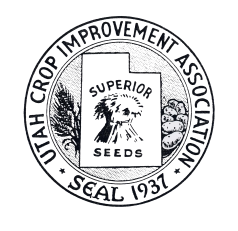 Utah Crop Improvement AssociationCertified Sod Application Addendumattach to: Application for Certification      (for Annual Crops and Seedling Perennial Crops)Grower or Farm name__________________________________ Specify-Blend      	Mixture		Brand Name (if applicable)______________________ Components of Blend or Mixture (also attach seed certification tags or other info)Additional information on field history or treatment.  (Describe crop removal methods for previous sod stands).__________________________________________________________________________________________________________________________________________________________________________________________________________________________________________________________________________________________________________________________________________________________________________________________________________________________________________________________________________________________________________________________________________________________________________________________________________________________________Field number or identification (To be printed on Sod Certification Tag)_________________________Species NameVariety NameSeed Origin% of Mixture or Blend12345678910